Keyence Ultrasonic Flow MeterThe meter is located on the OUTPUT leg of the Mash Tun.It is useful to monitor the Flow Rate and Total Volume transferred to the Kettle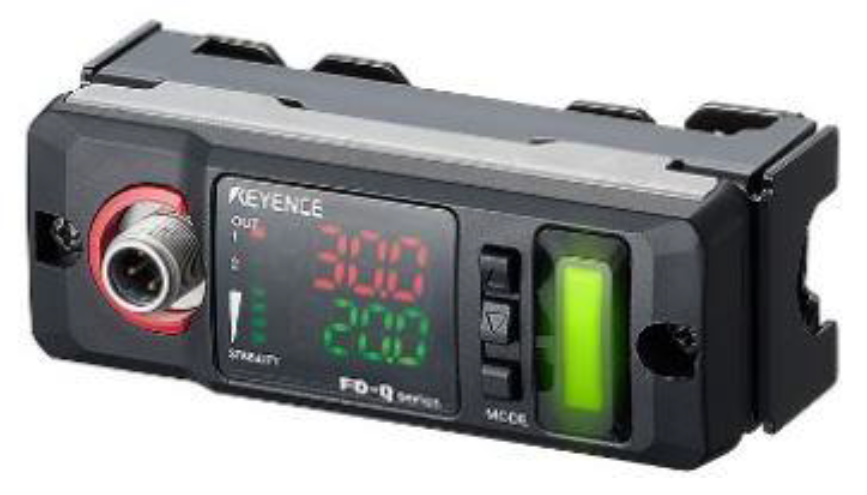 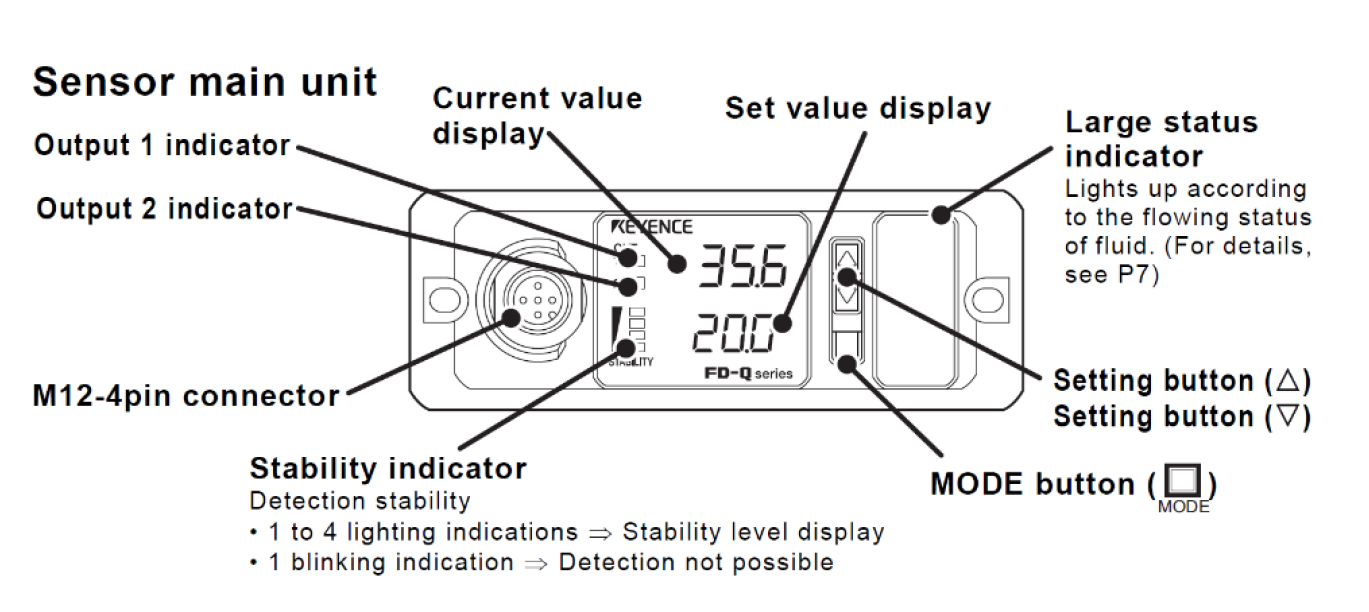 The meter has been calibrated at the factory, however if you notice a different in volume transferred when compared to the meter – you can calibrate the SPAN of the meter.  See Calibration Section.The Upper RED display is the Current Value Display.  This is the one you will use.  The lower Green Display is for Set-Points, and is NOT used in your system.The Output 1 and 2 Indicators are NOT used in your system.  They may turn on or off from time to time but will have no affect on the meters operation.While in operation, the Stability display should show 3-4 bars illuminated.  This indicates the pipe is full of liquid and proper measurements are possible.Normal OperationSHORT Press the MODE Button to change between;	Flow Rate	Short press MODE until you see “0.0”	Total Volume	Short press MODE until you see “ttL”To Reset, Press and HOLD both Up/Down buttons for several seconds.	Hold		During operation, the Max and Min Flow Rates are stored.Short pressing the MODE button until you see “HoLd”To Reset, Press and HOLD both Up/Down buttons for several secondsCalibration SettingLong Press the MODE Button to enter the Setup Menu	Repeatedly short press MODE to locate the screen SPAn Screen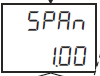 Setting a new calibration factor.Press the Up or Down arrows to change the Calibration factor.Pressing Up has the effect causing the display to read a larger value for a give volume of fluid.Pressing Down has the effect causing the display to show a smaller value for a given volume of fluid.NOTE:  The first several gallons of liquid will not provide an accurate reading.  During this time the meter is performing auto-tuning.  Always use 30 or more gallons to determine a new calibration factor.	After a new calibration factor is set, short press MODE to locate the “END” screen	Then, Long Press MODE to save the settings.Additional SettingFor additional setting please refer to the Keyence Manual